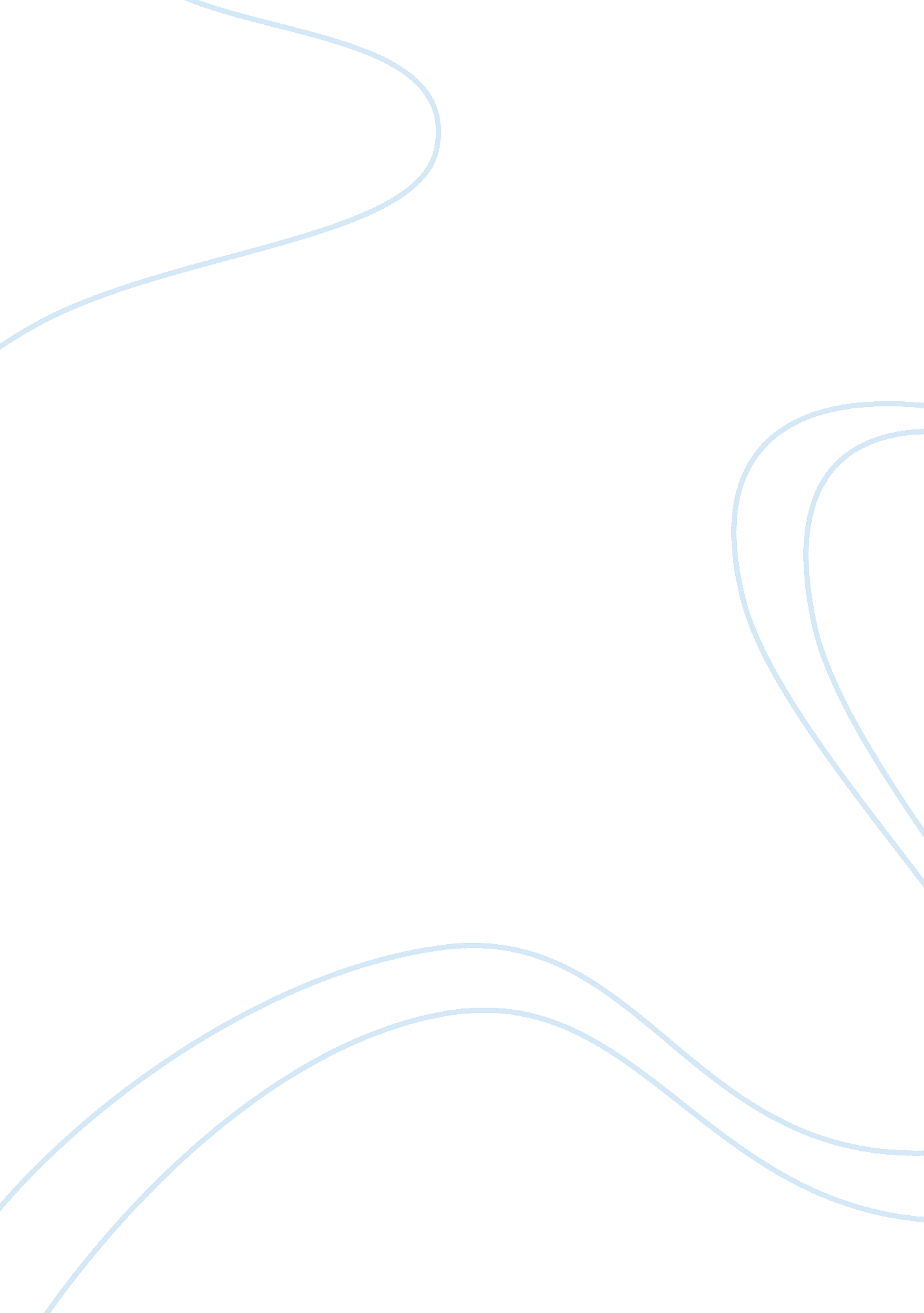 Research article critique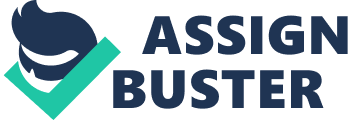 The original instructions that you posted did not stipulate that the article was to be concentric upon the integumentary system. As such, administration has sent you a list to provide additional payment for this order. 
Best, 
Frank 
Name 
Date 
Professor’s Name 
Course Section/# 
Title: 
Elder Care: A Case Analysis of Abuse in the Article Entitled, “ Factors that affect abuse of older people in nursing homes” 
The article’s main point is seeking to draw inference between the traits of different facilities that are tasked with long-term care for the elderly and the maltreatment of this demographic within such facilities. Ultimately, the authors are seeking to determine what indicators can be noted that will provide further research with a starting point for pinpointing and seeking to reduce elderly maltreatment. 
The purpose statement is concentric upon using the research that was performed as a means of drawing inference on the way in which elderly abuse is exhibited throughout the current model and seeking to ameliorate it utilizing the indicators that were provided. 
The article was able to note several key insights with respect to the data which was discussed and presented. The first of these had to do with the fact that elderly abuse was not solely contingent upon the overall amount of money that the facility or its care cost. Instead, the researchers pointed to the fact that a high rate of staff turnover effected a situation in which low levels of oversight were provided to the incoming staff. This was due in part to the fact that proper training was not provided or effected within the organizations in question; due to the understanding by leadership that these employees would not long remain with the entity and therefore the expense of extensive training and oversight was unwarranted. 
The evidence that is provided for this particular analysis is an overview of data that was tabulated from nearly 300 Israeli care giving facilities; specifically those tasked with providing elderly care to a high percentage of the total overall patients that they admitted. Furthermore, reports of abuse, government audits, and personal interviews with individuals whose relatives were suspected of being abused was also tabulated as means of approaching this issue from a variety of different standpoints and gaining as accurate a level of inference as possible. 
With respect to any assumptions or biases, there were no blatant ones that struck this particular author as worthy of mentioning. However, it should be noted that it is without question that regardless the level of academic integrity and rigor that these authors put into their work, bias in one format or another is virtually inevitable and could have been represented in the way that the researchers expended such a large portion of their research focusing on Israeli hospitals at the expense of viewing the situation from a wider more multi-national perspective. 
Finally, with respect to agreeing or disagreeing with the research, it should be noted that this particular analyst finds the information presented as well written, thoroughly researched, and equally convincing. Although more could have been done, the research that was presented was convincing in the fact that it provided measurable and verifiable statistics for each and every assertion that was made. 
Reference List: 
Natan M, Lowenstein A. Feature. Study of factors that affect abuse of older people in nursing homes... includes discussion. Nursing Management - UK [serial online]. December 2010; 17(8): 20-24. Available from: Academic Search Complete, Ipswich, MA. Accessed May 27, 2014. 